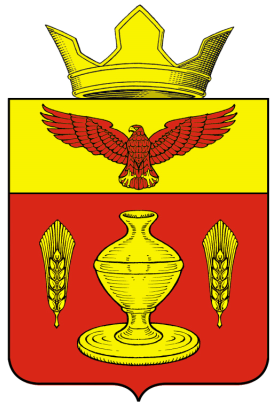 ВОЛГОГРАДСКАЯ ОБЛАСТЬПАЛЛАСОВСКИЙ МУНИЦИПАЛЬНЫЙ РАЙОНАДМИНИСТРАЦИЯ ГОНЧАРОВСКОГО СЕЛЬСКОГО ПОСЕЛЕНИЯРЕШЕНИЕп. Золотари                              01.12. 2021 года                                                                                     № 42/1«О внесении изменений и дополнений в Решение Гончаровского сельского Совета № 39/2 от 09 октября  2019 г. «Об утверждении Порядка организации и проведенияпубличных слушаний (общественных обсуждений)по проекту Правил благоустройства территорииГончаровского сельского поселения»С целью приведения законодательства Гончаровского сельского поселения в соответствии с действующим законодательством Российской Федерации, руководствуясь статьей 7 Федерального закона от 06 октября 2003 года № 131-ФЗ «Об общих принципах организации местного самоуправления в Российской Федерации», Гончаровский сельский СоветР Е Ш И Л:       1. Внести изменения и дополнения в решение Гончаровского сельского Совета № 39/2 от 09 октября 2019г. «Об утверждении Порядка организации и проведения публичных слушаний (общественных обсуждений) по проекту Правил благоустройства территории Гончаровского сельского поселения» (далее-решение).   1.1. Подпункт "б" пункта 4.4 Раздела 4 Порядка изложить в следующей редакции: «б) в письменной форме или в форме электронного документа в адрес  организатора;».        2. Контроль за исполнением настоящего Решения оставляю за собой.  3. Настоящее Решение вступает в силу с момента официального опубликования (обнародования). Глава Гончаровского                                                             С.Г. Нургазиевсельского поселения                    Рег. № 46/2021г.  		